Российская  Федерация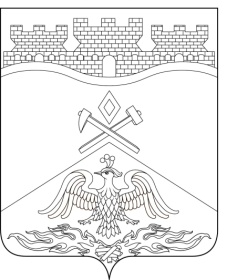                             Ростовская  областьг о р о д   Ш а х т ы  ГОРОДСКАЯ ДУМА                РЕШЕНИЕ № 185                14-го  заседания городской Думы города  ШахтыПринято 27 октября 2016 года О внесении изменений в решение городской Думы города Шахты «Об особенностях регулирования бюджетных правоотношений в городском округе муниципального образования«Город Шахты» в 2015 и 2016 годах»В соответствии с Федеральным законом от 02.06.2016 года №158-ФЗ «О приостановлении действия отдельных положений Бюджетного кодекса Российской Федерации и внесении изменений в отдельные законодательные акты Российской Федерации», Областным законом от 20.10.2015 года №413-ЗС «Об особенностях регулирования бюджетных правоотношений в Ростовской области в 2015 и 2016 годах»  городская Дума города ШахтыРЕШИЛА:1. Внести в решение городской Думы города Шахты от 29.10.2015 года №23 «Об особенностях регулирования бюджетных правоотношений в городском округе муниципального образования «Город Шахты» в 2015 и 2016 годах» следующие изменения:1) статью 1 дополнить частью 2 следующего содержания:«2. Приостановить до 1 января 2017 года:1)  действие абзаца первого и абзаца третьего части 3 статьи 2, части 1 статьи 24 решения городской Думы города Шахты от 27.09.2007 года №351 «Об утверждении Положения о бюджетном процессе в городском округе муниципального образования «Город Шахты».»;2) в статье 2:а) слова «Установить, что в 2015 году» заменить словами «1. Установить, что в 2015 году»;б) дополнить частью 2 следующего содержания:«2. Установить, что в 2016 году проект решения городской Думы города Шахты о местном бюджете на очередной финансовый год и плановый период считается внесенным в срок, если он представлен в городскую Думу города Шахты не позднее 1 декабря текущего финансового года и зарегистрирован в соответствии с Регламентом городской Думы города Шахты.».2. Настоящее решение вступает в силу со дня его официального опубликования.Разослано: Управлению муниципального правотворчества Министерства внутренней и информационной политики РО, Администрации города Шахты, КСП г.Шахты, Департаменту финансов, прокуратуре, СМИ, дело.Председатель городской Думы – глава города Шахты27 октября  2016 года	     И. Жукова